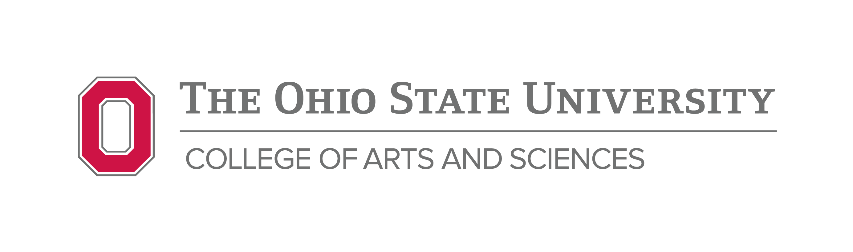 Social and Environmental Geography (Bachelor of Arts)
Requires 121 Total Credit Hours; 34-38 Major Credit Hours; GE Legacy Requirements; Declared AU22 or beyond. General education requirements for degree completion can be found at https://artsandsciences.osu.edu/advising/general-education-requirements	
Major Requirements
Required Prerequisite or Supplemental Courses:
Prerequisites are specific to courses within the major. There are no prerequisites that must be completed before declaring 
the Physical Geography major. A student may declare a major in Physical Geography by meeting with an academic advisor
 in the Department of Geography. Required Courses: (3 courses/ 6 credit hours).Elective Courses: (9 courses/ 27-31 credit hours) from:Methods Courses (2 courses/ 6 credit hours)Introductory Courses (select 1 course/ 3-4 credit hours)Intermediate Courses (select 3 courses/ 9-10 credit hours)Advanced Courses (select 3 courses/ 9-11 credit hours)Major Requirement NotationsThe following requirements for the major apply to all Arts and Sciences degrees.Major requirements comprise at least 30 semester hours and can be substantially higher. Major courses must be at the 2000 level or above. At least 20 hours of the major must be in courses offered by the department of the major. Note: Some interdisciplinary majors are excluded from the 20-hour rule. Students must earn at least a C- in a course for the course to apply to the major. However, students must receive a 2.0 cumulative grade point average (GPA) for all major course work. If a D+, D, or an E is earned in a course needed for the major, the course cannot be counted on the major. The major advisor will decide if the course should be repeated or if another course should be substituted. Courses taken on a pass/non-pass basis cannot be used on the major. The department must approve all courses in the major. Some departments require a “major program form,” a document that must be signed by the academic advisor and submitted with the graduation application. Some departments do not require such a form because the academic advisors use an automated version on the degree audit report. Some departments require both. In any case, students should meet with the academic advisor early to plan the major; during your meeting, it can be determined whether the department requires a paper major program form. Any changes or adjustments to the major should be made in consultation with the academic advisor. If a student transferred from another institution, no more than half of the credit hours on the major program may consist of transfer credit. The academic advisor, the chairperson of the department, and the appropriate assistant dean must approve any request for a variation in this policy. For Honors students, the GE curriculum and major must be approved by the assigned Honors advisor. Information about the honors curriculum and requirements and how to schedule an appointment with an honors advisor is available on the College of Arts and Sciences Honors Program website: http://aschonors.osu.edu/advising. Students will also be assigned a faculty advisor in the department of study to help the student choose courses and co-curricular opportunities that align with academic and professional goals. For more information about internship and career opportunities, visit the College of Arts and Sciences Career Services Office. Their website is http://asccareerservices.osu.edu/ . CourseTitleHoursRequired PrerequisiteGEOG 3597.03Climate Justice (EL: Advanced Writing)3NoneCourseTitleHoursRequired PrerequisiteGEOG 4101 Undergraduate Research & Professionalization Seminar AU Only33 credit hours in GeographyGEOG 4100 Geographic Inquiry (capstone course) SP Only3Taken in final year of studyGEOG 5193Individual Studies in Geography SP Only1Taken in final year of studyCourseTitleHoursRequired PrerequisiteGEOG 4103Introductory Spatial Data Analysis (EL: Data Analysis)3Math 1116 or higherGEOG 5210Fundamentals of Geographic Information Systems (EL: Tech)3NoneCourseTitleHoursRequired PrerequisiteGEOG 2400.01 ORGEOG 2400.02Economic & Social Geography34NoneGEOG 2500Cities & Their Global Spaces3NoneGEOG 2800Our Global Environment (AU Only)3NoneCourseTitleHoursRequired PrerequisitesGEOG 3300Geography of Transportation SP Only3NoneGEOG 3597.01World Urbanization AU Only3NoneGEOG 3600 Space, Power & Political Geography SP Only3NoneGEOG 3701The Making of the Modern World AU Only3NoneGEOG 3702Life and Death Geographies3NoneGEOG 3750Geography of North America3NoneGEOG 3800Geographical Perspectives on Environment & Society SP Only3NoneGEOG 3801Political Ecology AU Only3NoneGEOG 3900.01 OR
GEOG 3900.02Global Climate Change: Causes & Consequences34NoneGEOG 3980Biogeography: An Introduction to Life on Earth SP Only3NoneCourseTitleHoursRequired PrerequisitesGEOG 4191Internship in Geography3-5NoneGEOG 5300Geography of Transportation3NoneGEOG 5301Sustainable Transportation3NoneGEOG 5401Economies, Space and Society3NoneGEOG 5402Land Use Geography3NoneGEOG 5501Urban Spaces in the Global Economy3NoneGEOG 5502Data Justice & the Right to the Smart City3NoneGEOG 5503Urban China: Space, Place and Urban Transportation3NoneGEOG 5700Geography of Development3NoneGEOG 5802Globalization and Environment3NoneGEOG 5803Sustainable Energy Geographies3None